 
 REGISTRO MUNICIPAL DE TRÁMITES Y SERVICIOS                        CÉDULA DE INFORMACIÖN      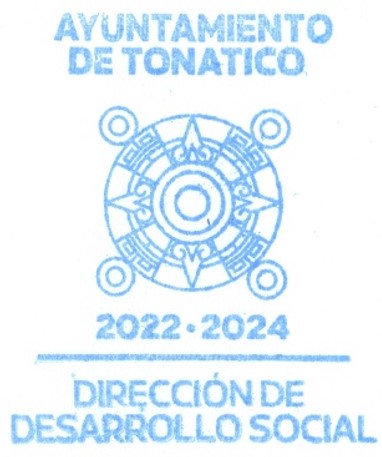 NOMBRE:	NOMBRE:	NOMBRE:	NOMBRE:	NOMBRE:	NOMBRE:	NOMBRE:	NOMBRE:	NOMBRE:	NOMBRE:	NOMBRE:	NOMBRE:	NOMBRE:	NOMBRE:	NOMBRE:	NOMBRE:	NOMBRE:	NOMBRE:	NOMBRE:	TRÁMITE:TRÁMITE:XSERVICIO:SERVICIO:SOLICITUD PARA APOYOS DE MEJORAMIENTO A LA VIVIENDASOLICITUD PARA APOYOS DE MEJORAMIENTO A LA VIVIENDASOLICITUD PARA APOYOS DE MEJORAMIENTO A LA VIVIENDASOLICITUD PARA APOYOS DE MEJORAMIENTO A LA VIVIENDASOLICITUD PARA APOYOS DE MEJORAMIENTO A LA VIVIENDASOLICITUD PARA APOYOS DE MEJORAMIENTO A LA VIVIENDASOLICITUD PARA APOYOS DE MEJORAMIENTO A LA VIVIENDASOLICITUD PARA APOYOS DE MEJORAMIENTO A LA VIVIENDASOLICITUD PARA APOYOS DE MEJORAMIENTO A LA VIVIENDASOLICITUD PARA APOYOS DE MEJORAMIENTO A LA VIVIENDASOLICITUD PARA APOYOS DE MEJORAMIENTO A LA VIVIENDASOLICITUD PARA APOYOS DE MEJORAMIENTO A LA VIVIENDASOLICITUD PARA APOYOS DE MEJORAMIENTO A LA VIVIENDASOLICITUD PARA APOYOS DE MEJORAMIENTO A LA VIVIENDASOLICITUD PARA APOYOS DE MEJORAMIENTO A LA VIVIENDASOLICITUD PARA APOYOS DE MEJORAMIENTO A LA VIVIENDASOLICITUD PARA APOYOS DE MEJORAMIENTO A LA VIVIENDASOLICITUD PARA APOYOS DE MEJORAMIENTO A LA VIVIENDASOLICITUD PARA APOYOS DE MEJORAMIENTO A LA VIVIENDASOLICITUD PARA APOYOS DE MEJORAMIENTO A LA VIVIENDASOLICITUD PARA APOYOS DE MEJORAMIENTO A LA VIVIENDASOLICITUD PARA APOYOS DE MEJORAMIENTO A LA VIVIENDASOLICITUD PARA APOYOS DE MEJORAMIENTO A LA VIVIENDASOLICITUD PARA APOYOS DE MEJORAMIENTO A LA VIVIENDASOLICITUD PARA APOYOS DE MEJORAMIENTO A LA VIVIENDADESCRIPCIÓN: DESCRIPCIÓN: DESCRIPCIÓN: DESCRIPCIÓN: DESCRIPCIÓN: DESCRIPCIÓN: DESCRIPCIÓN: DESCRIPCIÓN: DESCRIPCIÓN: DESCRIPCIÓN: DESCRIPCIÓN: Código de la Cédula   Código de la Cédula   Código de la Cédula   Código de la Cédula   Código de la Cédula   Código de la Cédula   Código de la Cédula   CONSISTE EN DAR SEGUIMIENTO A LA SOLICITUD ELABORADA POR LOS PARTICULARES Y DIRIGIDA A LA PRESIDENTA MUNICIPAL, PARA CONSIDERAR Y ANALIZAR SU FACTIBILIDAD PARA LA RECEPCIÓN DEL APOYO SOLICITADO; DE ACUERO A LOS LINEAMIENTOS ESTABLECIDOS POR LAS INSTANCIAS COMPETENTES EN SUS DIFEENTES NIVELES.CONSISTE EN DAR SEGUIMIENTO A LA SOLICITUD ELABORADA POR LOS PARTICULARES Y DIRIGIDA A LA PRESIDENTA MUNICIPAL, PARA CONSIDERAR Y ANALIZAR SU FACTIBILIDAD PARA LA RECEPCIÓN DEL APOYO SOLICITADO; DE ACUERO A LOS LINEAMIENTOS ESTABLECIDOS POR LAS INSTANCIAS COMPETENTES EN SUS DIFEENTES NIVELES.CONSISTE EN DAR SEGUIMIENTO A LA SOLICITUD ELABORADA POR LOS PARTICULARES Y DIRIGIDA A LA PRESIDENTA MUNICIPAL, PARA CONSIDERAR Y ANALIZAR SU FACTIBILIDAD PARA LA RECEPCIÓN DEL APOYO SOLICITADO; DE ACUERO A LOS LINEAMIENTOS ESTABLECIDOS POR LAS INSTANCIAS COMPETENTES EN SUS DIFEENTES NIVELES.CONSISTE EN DAR SEGUIMIENTO A LA SOLICITUD ELABORADA POR LOS PARTICULARES Y DIRIGIDA A LA PRESIDENTA MUNICIPAL, PARA CONSIDERAR Y ANALIZAR SU FACTIBILIDAD PARA LA RECEPCIÓN DEL APOYO SOLICITADO; DE ACUERO A LOS LINEAMIENTOS ESTABLECIDOS POR LAS INSTANCIAS COMPETENTES EN SUS DIFEENTES NIVELES.CONSISTE EN DAR SEGUIMIENTO A LA SOLICITUD ELABORADA POR LOS PARTICULARES Y DIRIGIDA A LA PRESIDENTA MUNICIPAL, PARA CONSIDERAR Y ANALIZAR SU FACTIBILIDAD PARA LA RECEPCIÓN DEL APOYO SOLICITADO; DE ACUERO A LOS LINEAMIENTOS ESTABLECIDOS POR LAS INSTANCIAS COMPETENTES EN SUS DIFEENTES NIVELES.CONSISTE EN DAR SEGUIMIENTO A LA SOLICITUD ELABORADA POR LOS PARTICULARES Y DIRIGIDA A LA PRESIDENTA MUNICIPAL, PARA CONSIDERAR Y ANALIZAR SU FACTIBILIDAD PARA LA RECEPCIÓN DEL APOYO SOLICITADO; DE ACUERO A LOS LINEAMIENTOS ESTABLECIDOS POR LAS INSTANCIAS COMPETENTES EN SUS DIFEENTES NIVELES.CONSISTE EN DAR SEGUIMIENTO A LA SOLICITUD ELABORADA POR LOS PARTICULARES Y DIRIGIDA A LA PRESIDENTA MUNICIPAL, PARA CONSIDERAR Y ANALIZAR SU FACTIBILIDAD PARA LA RECEPCIÓN DEL APOYO SOLICITADO; DE ACUERO A LOS LINEAMIENTOS ESTABLECIDOS POR LAS INSTANCIAS COMPETENTES EN SUS DIFEENTES NIVELES.CONSISTE EN DAR SEGUIMIENTO A LA SOLICITUD ELABORADA POR LOS PARTICULARES Y DIRIGIDA A LA PRESIDENTA MUNICIPAL, PARA CONSIDERAR Y ANALIZAR SU FACTIBILIDAD PARA LA RECEPCIÓN DEL APOYO SOLICITADO; DE ACUERO A LOS LINEAMIENTOS ESTABLECIDOS POR LAS INSTANCIAS COMPETENTES EN SUS DIFEENTES NIVELES.CONSISTE EN DAR SEGUIMIENTO A LA SOLICITUD ELABORADA POR LOS PARTICULARES Y DIRIGIDA A LA PRESIDENTA MUNICIPAL, PARA CONSIDERAR Y ANALIZAR SU FACTIBILIDAD PARA LA RECEPCIÓN DEL APOYO SOLICITADO; DE ACUERO A LOS LINEAMIENTOS ESTABLECIDOS POR LAS INSTANCIAS COMPETENTES EN SUS DIFEENTES NIVELES.CONSISTE EN DAR SEGUIMIENTO A LA SOLICITUD ELABORADA POR LOS PARTICULARES Y DIRIGIDA A LA PRESIDENTA MUNICIPAL, PARA CONSIDERAR Y ANALIZAR SU FACTIBILIDAD PARA LA RECEPCIÓN DEL APOYO SOLICITADO; DE ACUERO A LOS LINEAMIENTOS ESTABLECIDOS POR LAS INSTANCIAS COMPETENTES EN SUS DIFEENTES NIVELES.CONSISTE EN DAR SEGUIMIENTO A LA SOLICITUD ELABORADA POR LOS PARTICULARES Y DIRIGIDA A LA PRESIDENTA MUNICIPAL, PARA CONSIDERAR Y ANALIZAR SU FACTIBILIDAD PARA LA RECEPCIÓN DEL APOYO SOLICITADO; DE ACUERO A LOS LINEAMIENTOS ESTABLECIDOS POR LAS INSTANCIAS COMPETENTES EN SUS DIFEENTES NIVELES.CONSISTE EN DAR SEGUIMIENTO A LA SOLICITUD ELABORADA POR LOS PARTICULARES Y DIRIGIDA A LA PRESIDENTA MUNICIPAL, PARA CONSIDERAR Y ANALIZAR SU FACTIBILIDAD PARA LA RECEPCIÓN DEL APOYO SOLICITADO; DE ACUERO A LOS LINEAMIENTOS ESTABLECIDOS POR LAS INSTANCIAS COMPETENTES EN SUS DIFEENTES NIVELES.CONSISTE EN DAR SEGUIMIENTO A LA SOLICITUD ELABORADA POR LOS PARTICULARES Y DIRIGIDA A LA PRESIDENTA MUNICIPAL, PARA CONSIDERAR Y ANALIZAR SU FACTIBILIDAD PARA LA RECEPCIÓN DEL APOYO SOLICITADO; DE ACUERO A LOS LINEAMIENTOS ESTABLECIDOS POR LAS INSTANCIAS COMPETENTES EN SUS DIFEENTES NIVELES.CONSISTE EN DAR SEGUIMIENTO A LA SOLICITUD ELABORADA POR LOS PARTICULARES Y DIRIGIDA A LA PRESIDENTA MUNICIPAL, PARA CONSIDERAR Y ANALIZAR SU FACTIBILIDAD PARA LA RECEPCIÓN DEL APOYO SOLICITADO; DE ACUERO A LOS LINEAMIENTOS ESTABLECIDOS POR LAS INSTANCIAS COMPETENTES EN SUS DIFEENTES NIVELES.CONSISTE EN DAR SEGUIMIENTO A LA SOLICITUD ELABORADA POR LOS PARTICULARES Y DIRIGIDA A LA PRESIDENTA MUNICIPAL, PARA CONSIDERAR Y ANALIZAR SU FACTIBILIDAD PARA LA RECEPCIÓN DEL APOYO SOLICITADO; DE ACUERO A LOS LINEAMIENTOS ESTABLECIDOS POR LAS INSTANCIAS COMPETENTES EN SUS DIFEENTES NIVELES.CONSISTE EN DAR SEGUIMIENTO A LA SOLICITUD ELABORADA POR LOS PARTICULARES Y DIRIGIDA A LA PRESIDENTA MUNICIPAL, PARA CONSIDERAR Y ANALIZAR SU FACTIBILIDAD PARA LA RECEPCIÓN DEL APOYO SOLICITADO; DE ACUERO A LOS LINEAMIENTOS ESTABLECIDOS POR LAS INSTANCIAS COMPETENTES EN SUS DIFEENTES NIVELES.CONSISTE EN DAR SEGUIMIENTO A LA SOLICITUD ELABORADA POR LOS PARTICULARES Y DIRIGIDA A LA PRESIDENTA MUNICIPAL, PARA CONSIDERAR Y ANALIZAR SU FACTIBILIDAD PARA LA RECEPCIÓN DEL APOYO SOLICITADO; DE ACUERO A LOS LINEAMIENTOS ESTABLECIDOS POR LAS INSTANCIAS COMPETENTES EN SUS DIFEENTES NIVELES.CONSISTE EN DAR SEGUIMIENTO A LA SOLICITUD ELABORADA POR LOS PARTICULARES Y DIRIGIDA A LA PRESIDENTA MUNICIPAL, PARA CONSIDERAR Y ANALIZAR SU FACTIBILIDAD PARA LA RECEPCIÓN DEL APOYO SOLICITADO; DE ACUERO A LOS LINEAMIENTOS ESTABLECIDOS POR LAS INSTANCIAS COMPETENTES EN SUS DIFEENTES NIVELES.CONSISTE EN DAR SEGUIMIENTO A LA SOLICITUD ELABORADA POR LOS PARTICULARES Y DIRIGIDA A LA PRESIDENTA MUNICIPAL, PARA CONSIDERAR Y ANALIZAR SU FACTIBILIDAD PARA LA RECEPCIÓN DEL APOYO SOLICITADO; DE ACUERO A LOS LINEAMIENTOS ESTABLECIDOS POR LAS INSTANCIAS COMPETENTES EN SUS DIFEENTES NIVELES.CONSISTE EN DAR SEGUIMIENTO A LA SOLICITUD ELABORADA POR LOS PARTICULARES Y DIRIGIDA A LA PRESIDENTA MUNICIPAL, PARA CONSIDERAR Y ANALIZAR SU FACTIBILIDAD PARA LA RECEPCIÓN DEL APOYO SOLICITADO; DE ACUERO A LOS LINEAMIENTOS ESTABLECIDOS POR LAS INSTANCIAS COMPETENTES EN SUS DIFEENTES NIVELES.CONSISTE EN DAR SEGUIMIENTO A LA SOLICITUD ELABORADA POR LOS PARTICULARES Y DIRIGIDA A LA PRESIDENTA MUNICIPAL, PARA CONSIDERAR Y ANALIZAR SU FACTIBILIDAD PARA LA RECEPCIÓN DEL APOYO SOLICITADO; DE ACUERO A LOS LINEAMIENTOS ESTABLECIDOS POR LAS INSTANCIAS COMPETENTES EN SUS DIFEENTES NIVELES.CONSISTE EN DAR SEGUIMIENTO A LA SOLICITUD ELABORADA POR LOS PARTICULARES Y DIRIGIDA A LA PRESIDENTA MUNICIPAL, PARA CONSIDERAR Y ANALIZAR SU FACTIBILIDAD PARA LA RECEPCIÓN DEL APOYO SOLICITADO; DE ACUERO A LOS LINEAMIENTOS ESTABLECIDOS POR LAS INSTANCIAS COMPETENTES EN SUS DIFEENTES NIVELES.CONSISTE EN DAR SEGUIMIENTO A LA SOLICITUD ELABORADA POR LOS PARTICULARES Y DIRIGIDA A LA PRESIDENTA MUNICIPAL, PARA CONSIDERAR Y ANALIZAR SU FACTIBILIDAD PARA LA RECEPCIÓN DEL APOYO SOLICITADO; DE ACUERO A LOS LINEAMIENTOS ESTABLECIDOS POR LAS INSTANCIAS COMPETENTES EN SUS DIFEENTES NIVELES.CONSISTE EN DAR SEGUIMIENTO A LA SOLICITUD ELABORADA POR LOS PARTICULARES Y DIRIGIDA A LA PRESIDENTA MUNICIPAL, PARA CONSIDERAR Y ANALIZAR SU FACTIBILIDAD PARA LA RECEPCIÓN DEL APOYO SOLICITADO; DE ACUERO A LOS LINEAMIENTOS ESTABLECIDOS POR LAS INSTANCIAS COMPETENTES EN SUS DIFEENTES NIVELES.CONSISTE EN DAR SEGUIMIENTO A LA SOLICITUD ELABORADA POR LOS PARTICULARES Y DIRIGIDA A LA PRESIDENTA MUNICIPAL, PARA CONSIDERAR Y ANALIZAR SU FACTIBILIDAD PARA LA RECEPCIÓN DEL APOYO SOLICITADO; DE ACUERO A LOS LINEAMIENTOS ESTABLECIDOS POR LAS INSTANCIAS COMPETENTES EN SUS DIFEENTES NIVELES.FUNDAMENTO LEGAL:ARTÍCULO 8 DE LA CONSTITUCIÓN POLÍTICA DE LOS ESTADOS UNIDOS MEXICANOSARTÍCULO 112 Y 122 DE LA CONSTITUCIÓN POLÍTICA DEL ESTADO LIBRE Y SOBERANO DE MÉXICOARTÍCULOS 1, 2, 3, Y 5 DE LA LEY ORGÁNICA MUNICIPAL DEL ESTADO DE MÉXICOARTÍCULO 8 DE LA CONSTITUCIÓN POLÍTICA DE LOS ESTADOS UNIDOS MEXICANOSARTÍCULO 112 Y 122 DE LA CONSTITUCIÓN POLÍTICA DEL ESTADO LIBRE Y SOBERANO DE MÉXICOARTÍCULOS 1, 2, 3, Y 5 DE LA LEY ORGÁNICA MUNICIPAL DEL ESTADO DE MÉXICOARTÍCULO 8 DE LA CONSTITUCIÓN POLÍTICA DE LOS ESTADOS UNIDOS MEXICANOSARTÍCULO 112 Y 122 DE LA CONSTITUCIÓN POLÍTICA DEL ESTADO LIBRE Y SOBERANO DE MÉXICOARTÍCULOS 1, 2, 3, Y 5 DE LA LEY ORGÁNICA MUNICIPAL DEL ESTADO DE MÉXICOARTÍCULO 8 DE LA CONSTITUCIÓN POLÍTICA DE LOS ESTADOS UNIDOS MEXICANOSARTÍCULO 112 Y 122 DE LA CONSTITUCIÓN POLÍTICA DEL ESTADO LIBRE Y SOBERANO DE MÉXICOARTÍCULOS 1, 2, 3, Y 5 DE LA LEY ORGÁNICA MUNICIPAL DEL ESTADO DE MÉXICOARTÍCULO 8 DE LA CONSTITUCIÓN POLÍTICA DE LOS ESTADOS UNIDOS MEXICANOSARTÍCULO 112 Y 122 DE LA CONSTITUCIÓN POLÍTICA DEL ESTADO LIBRE Y SOBERANO DE MÉXICOARTÍCULOS 1, 2, 3, Y 5 DE LA LEY ORGÁNICA MUNICIPAL DEL ESTADO DE MÉXICOARTÍCULO 8 DE LA CONSTITUCIÓN POLÍTICA DE LOS ESTADOS UNIDOS MEXICANOSARTÍCULO 112 Y 122 DE LA CONSTITUCIÓN POLÍTICA DEL ESTADO LIBRE Y SOBERANO DE MÉXICOARTÍCULOS 1, 2, 3, Y 5 DE LA LEY ORGÁNICA MUNICIPAL DEL ESTADO DE MÉXICOARTÍCULO 8 DE LA CONSTITUCIÓN POLÍTICA DE LOS ESTADOS UNIDOS MEXICANOSARTÍCULO 112 Y 122 DE LA CONSTITUCIÓN POLÍTICA DEL ESTADO LIBRE Y SOBERANO DE MÉXICOARTÍCULOS 1, 2, 3, Y 5 DE LA LEY ORGÁNICA MUNICIPAL DEL ESTADO DE MÉXICOARTÍCULO 8 DE LA CONSTITUCIÓN POLÍTICA DE LOS ESTADOS UNIDOS MEXICANOSARTÍCULO 112 Y 122 DE LA CONSTITUCIÓN POLÍTICA DEL ESTADO LIBRE Y SOBERANO DE MÉXICOARTÍCULOS 1, 2, 3, Y 5 DE LA LEY ORGÁNICA MUNICIPAL DEL ESTADO DE MÉXICOARTÍCULO 8 DE LA CONSTITUCIÓN POLÍTICA DE LOS ESTADOS UNIDOS MEXICANOSARTÍCULO 112 Y 122 DE LA CONSTITUCIÓN POLÍTICA DEL ESTADO LIBRE Y SOBERANO DE MÉXICOARTÍCULOS 1, 2, 3, Y 5 DE LA LEY ORGÁNICA MUNICIPAL DEL ESTADO DE MÉXICOARTÍCULO 8 DE LA CONSTITUCIÓN POLÍTICA DE LOS ESTADOS UNIDOS MEXICANOSARTÍCULO 112 Y 122 DE LA CONSTITUCIÓN POLÍTICA DEL ESTADO LIBRE Y SOBERANO DE MÉXICOARTÍCULOS 1, 2, 3, Y 5 DE LA LEY ORGÁNICA MUNICIPAL DEL ESTADO DE MÉXICOARTÍCULO 8 DE LA CONSTITUCIÓN POLÍTICA DE LOS ESTADOS UNIDOS MEXICANOSARTÍCULO 112 Y 122 DE LA CONSTITUCIÓN POLÍTICA DEL ESTADO LIBRE Y SOBERANO DE MÉXICOARTÍCULOS 1, 2, 3, Y 5 DE LA LEY ORGÁNICA MUNICIPAL DEL ESTADO DE MÉXICOARTÍCULO 8 DE LA CONSTITUCIÓN POLÍTICA DE LOS ESTADOS UNIDOS MEXICANOSARTÍCULO 112 Y 122 DE LA CONSTITUCIÓN POLÍTICA DEL ESTADO LIBRE Y SOBERANO DE MÉXICOARTÍCULOS 1, 2, 3, Y 5 DE LA LEY ORGÁNICA MUNICIPAL DEL ESTADO DE MÉXICOARTÍCULO 8 DE LA CONSTITUCIÓN POLÍTICA DE LOS ESTADOS UNIDOS MEXICANOSARTÍCULO 112 Y 122 DE LA CONSTITUCIÓN POLÍTICA DEL ESTADO LIBRE Y SOBERANO DE MÉXICOARTÍCULOS 1, 2, 3, Y 5 DE LA LEY ORGÁNICA MUNICIPAL DEL ESTADO DE MÉXICOARTÍCULO 8 DE LA CONSTITUCIÓN POLÍTICA DE LOS ESTADOS UNIDOS MEXICANOSARTÍCULO 112 Y 122 DE LA CONSTITUCIÓN POLÍTICA DEL ESTADO LIBRE Y SOBERANO DE MÉXICOARTÍCULOS 1, 2, 3, Y 5 DE LA LEY ORGÁNICA MUNICIPAL DEL ESTADO DE MÉXICOARTÍCULO 8 DE LA CONSTITUCIÓN POLÍTICA DE LOS ESTADOS UNIDOS MEXICANOSARTÍCULO 112 Y 122 DE LA CONSTITUCIÓN POLÍTICA DEL ESTADO LIBRE Y SOBERANO DE MÉXICOARTÍCULOS 1, 2, 3, Y 5 DE LA LEY ORGÁNICA MUNICIPAL DEL ESTADO DE MÉXICOARTÍCULO 8 DE LA CONSTITUCIÓN POLÍTICA DE LOS ESTADOS UNIDOS MEXICANOSARTÍCULO 112 Y 122 DE LA CONSTITUCIÓN POLÍTICA DEL ESTADO LIBRE Y SOBERANO DE MÉXICOARTÍCULOS 1, 2, 3, Y 5 DE LA LEY ORGÁNICA MUNICIPAL DEL ESTADO DE MÉXICOARTÍCULO 8 DE LA CONSTITUCIÓN POLÍTICA DE LOS ESTADOS UNIDOS MEXICANOSARTÍCULO 112 Y 122 DE LA CONSTITUCIÓN POLÍTICA DEL ESTADO LIBRE Y SOBERANO DE MÉXICOARTÍCULOS 1, 2, 3, Y 5 DE LA LEY ORGÁNICA MUNICIPAL DEL ESTADO DE MÉXICOARTÍCULO 8 DE LA CONSTITUCIÓN POLÍTICA DE LOS ESTADOS UNIDOS MEXICANOSARTÍCULO 112 Y 122 DE LA CONSTITUCIÓN POLÍTICA DEL ESTADO LIBRE Y SOBERANO DE MÉXICOARTÍCULOS 1, 2, 3, Y 5 DE LA LEY ORGÁNICA MUNICIPAL DEL ESTADO DE MÉXICOARTÍCULO 8 DE LA CONSTITUCIÓN POLÍTICA DE LOS ESTADOS UNIDOS MEXICANOSARTÍCULO 112 Y 122 DE LA CONSTITUCIÓN POLÍTICA DEL ESTADO LIBRE Y SOBERANO DE MÉXICOARTÍCULOS 1, 2, 3, Y 5 DE LA LEY ORGÁNICA MUNICIPAL DEL ESTADO DE MÉXICOARTÍCULO 8 DE LA CONSTITUCIÓN POLÍTICA DE LOS ESTADOS UNIDOS MEXICANOSARTÍCULO 112 Y 122 DE LA CONSTITUCIÓN POLÍTICA DEL ESTADO LIBRE Y SOBERANO DE MÉXICOARTÍCULOS 1, 2, 3, Y 5 DE LA LEY ORGÁNICA MUNICIPAL DEL ESTADO DE MÉXICOARTÍCULO 8 DE LA CONSTITUCIÓN POLÍTICA DE LOS ESTADOS UNIDOS MEXICANOSARTÍCULO 112 Y 122 DE LA CONSTITUCIÓN POLÍTICA DEL ESTADO LIBRE Y SOBERANO DE MÉXICOARTÍCULOS 1, 2, 3, Y 5 DE LA LEY ORGÁNICA MUNICIPAL DEL ESTADO DE MÉXICOARTÍCULO 8 DE LA CONSTITUCIÓN POLÍTICA DE LOS ESTADOS UNIDOS MEXICANOSARTÍCULO 112 Y 122 DE LA CONSTITUCIÓN POLÍTICA DEL ESTADO LIBRE Y SOBERANO DE MÉXICOARTÍCULOS 1, 2, 3, Y 5 DE LA LEY ORGÁNICA MUNICIPAL DEL ESTADO DE MÉXICOARTÍCULO 8 DE LA CONSTITUCIÓN POLÍTICA DE LOS ESTADOS UNIDOS MEXICANOSARTÍCULO 112 Y 122 DE LA CONSTITUCIÓN POLÍTICA DEL ESTADO LIBRE Y SOBERANO DE MÉXICOARTÍCULOS 1, 2, 3, Y 5 DE LA LEY ORGÁNICA MUNICIPAL DEL ESTADO DE MÉXICOARTÍCULO 8 DE LA CONSTITUCIÓN POLÍTICA DE LOS ESTADOS UNIDOS MEXICANOSARTÍCULO 112 Y 122 DE LA CONSTITUCIÓN POLÍTICA DEL ESTADO LIBRE Y SOBERANO DE MÉXICOARTÍCULOS 1, 2, 3, Y 5 DE LA LEY ORGÁNICA MUNICIPAL DEL ESTADO DE MÉXICODOCUMENTO A OBTENER:N/AN/AN/AN/AN/AN/AN/AN/AN/AN/AN/AN/AN/AN/AN/AVIGENCIA DEL DOCUMENTO A OBTENER:VIGENCIA DEL DOCUMENTO A OBTENER:VIGENCIA DEL DOCUMENTO A OBTENER:VIGENCIA DEL DOCUMENTO A OBTENER:VIGENCIA DEL DOCUMENTO A OBTENER:VIGENCIA DEL DOCUMENTO A OBTENER:VIGENCIA DEL DOCUMENTO A OBTENER:N/AN/A¿SE REALIZA EN LÍNEA?:SI NO XDIRECCIÓN WEBDIRECCIÓN WEBDIRECCIÓN WEBDIRECCIÓN WEBCASOS EN LOS QUE EL TRÁMITE DEBE REALIZARSE: CASOS EN LOS QUE EL TRÁMITE DEBE REALIZARSE: CASOS EN LOS QUE EL TRÁMITE DEBE REALIZARSE: CASOS EN LOS QUE EL TRÁMITE DEBE REALIZARSE: CUANDO EL SOLICITANTE REQUIERE DE ALGÚN APOYOCUANDO EL SOLICITANTE REQUIERE DE ALGÚN APOYOCUANDO EL SOLICITANTE REQUIERE DE ALGÚN APOYOCUANDO EL SOLICITANTE REQUIERE DE ALGÚN APOYOCUANDO EL SOLICITANTE REQUIERE DE ALGÚN APOYOCUANDO EL SOLICITANTE REQUIERE DE ALGÚN APOYOCUANDO EL SOLICITANTE REQUIERE DE ALGÚN APOYOCUANDO EL SOLICITANTE REQUIERE DE ALGÚN APOYOCUANDO EL SOLICITANTE REQUIERE DE ALGÚN APOYOCUANDO EL SOLICITANTE REQUIERE DE ALGÚN APOYOCUANDO EL SOLICITANTE REQUIERE DE ALGÚN APOYOCUANDO EL SOLICITANTE REQUIERE DE ALGÚN APOYOCUANDO EL SOLICITANTE REQUIERE DE ALGÚN APOYOCUANDO EL SOLICITANTE REQUIERE DE ALGÚN APOYOCUANDO EL SOLICITANTE REQUIERE DE ALGÚN APOYOCUANDO EL SOLICITANTE REQUIERE DE ALGÚN APOYOCUANDO EL SOLICITANTE REQUIERE DE ALGÚN APOYOCUANDO EL SOLICITANTE REQUIERE DE ALGÚN APOYOCUANDO EL SOLICITANTE REQUIERE DE ALGÚN APOYOCUANDO EL SOLICITANTE REQUIERE DE ALGÚN APOYOCUANDO EL SOLICITANTE REQUIERE DE ALGÚN APOYOESPECIFICAR SI ESTE TRÁMITE O SERVICIO ESTÁ SUJETO A INSPECCIÓN O VERIFICACIÓN Y OBJETIVO DE LA MISMAESPECIFICAR SI ESTE TRÁMITE O SERVICIO ESTÁ SUJETO A INSPECCIÓN O VERIFICACIÓN Y OBJETIVO DE LA MISMAESPECIFICAR SI ESTE TRÁMITE O SERVICIO ESTÁ SUJETO A INSPECCIÓN O VERIFICACIÓN Y OBJETIVO DE LA MISMAESPECIFICAR SI ESTE TRÁMITE O SERVICIO ESTÁ SUJETO A INSPECCIÓN O VERIFICACIÓN Y OBJETIVO DE LA MISMASE REQUIERE LA VERIFICACIÓN DEL CUMPLIMIENTO DE LA NORMATIVIDAD VIGENTE EN CASO DE LOS PROGRMAS ESTABLECIDOS, CON EL OBJETIVO DE DAR CUMPLIMIENTO A LAS REGLAS DE OPERACIÓN DE CADA PROGRAMA.SE REQUIERE LA VERIFICACIÓN DEL CUMPLIMIENTO DE LA NORMATIVIDAD VIGENTE EN CASO DE LOS PROGRMAS ESTABLECIDOS, CON EL OBJETIVO DE DAR CUMPLIMIENTO A LAS REGLAS DE OPERACIÓN DE CADA PROGRAMA.SE REQUIERE LA VERIFICACIÓN DEL CUMPLIMIENTO DE LA NORMATIVIDAD VIGENTE EN CASO DE LOS PROGRMAS ESTABLECIDOS, CON EL OBJETIVO DE DAR CUMPLIMIENTO A LAS REGLAS DE OPERACIÓN DE CADA PROGRAMA.SE REQUIERE LA VERIFICACIÓN DEL CUMPLIMIENTO DE LA NORMATIVIDAD VIGENTE EN CASO DE LOS PROGRMAS ESTABLECIDOS, CON EL OBJETIVO DE DAR CUMPLIMIENTO A LAS REGLAS DE OPERACIÓN DE CADA PROGRAMA.SE REQUIERE LA VERIFICACIÓN DEL CUMPLIMIENTO DE LA NORMATIVIDAD VIGENTE EN CASO DE LOS PROGRMAS ESTABLECIDOS, CON EL OBJETIVO DE DAR CUMPLIMIENTO A LAS REGLAS DE OPERACIÓN DE CADA PROGRAMA.SE REQUIERE LA VERIFICACIÓN DEL CUMPLIMIENTO DE LA NORMATIVIDAD VIGENTE EN CASO DE LOS PROGRMAS ESTABLECIDOS, CON EL OBJETIVO DE DAR CUMPLIMIENTO A LAS REGLAS DE OPERACIÓN DE CADA PROGRAMA.SE REQUIERE LA VERIFICACIÓN DEL CUMPLIMIENTO DE LA NORMATIVIDAD VIGENTE EN CASO DE LOS PROGRMAS ESTABLECIDOS, CON EL OBJETIVO DE DAR CUMPLIMIENTO A LAS REGLAS DE OPERACIÓN DE CADA PROGRAMA.SE REQUIERE LA VERIFICACIÓN DEL CUMPLIMIENTO DE LA NORMATIVIDAD VIGENTE EN CASO DE LOS PROGRMAS ESTABLECIDOS, CON EL OBJETIVO DE DAR CUMPLIMIENTO A LAS REGLAS DE OPERACIÓN DE CADA PROGRAMA.SE REQUIERE LA VERIFICACIÓN DEL CUMPLIMIENTO DE LA NORMATIVIDAD VIGENTE EN CASO DE LOS PROGRMAS ESTABLECIDOS, CON EL OBJETIVO DE DAR CUMPLIMIENTO A LAS REGLAS DE OPERACIÓN DE CADA PROGRAMA.SE REQUIERE LA VERIFICACIÓN DEL CUMPLIMIENTO DE LA NORMATIVIDAD VIGENTE EN CASO DE LOS PROGRMAS ESTABLECIDOS, CON EL OBJETIVO DE DAR CUMPLIMIENTO A LAS REGLAS DE OPERACIÓN DE CADA PROGRAMA.SE REQUIERE LA VERIFICACIÓN DEL CUMPLIMIENTO DE LA NORMATIVIDAD VIGENTE EN CASO DE LOS PROGRMAS ESTABLECIDOS, CON EL OBJETIVO DE DAR CUMPLIMIENTO A LAS REGLAS DE OPERACIÓN DE CADA PROGRAMA.SE REQUIERE LA VERIFICACIÓN DEL CUMPLIMIENTO DE LA NORMATIVIDAD VIGENTE EN CASO DE LOS PROGRMAS ESTABLECIDOS, CON EL OBJETIVO DE DAR CUMPLIMIENTO A LAS REGLAS DE OPERACIÓN DE CADA PROGRAMA.SE REQUIERE LA VERIFICACIÓN DEL CUMPLIMIENTO DE LA NORMATIVIDAD VIGENTE EN CASO DE LOS PROGRMAS ESTABLECIDOS, CON EL OBJETIVO DE DAR CUMPLIMIENTO A LAS REGLAS DE OPERACIÓN DE CADA PROGRAMA.SE REQUIERE LA VERIFICACIÓN DEL CUMPLIMIENTO DE LA NORMATIVIDAD VIGENTE EN CASO DE LOS PROGRMAS ESTABLECIDOS, CON EL OBJETIVO DE DAR CUMPLIMIENTO A LAS REGLAS DE OPERACIÓN DE CADA PROGRAMA.SE REQUIERE LA VERIFICACIÓN DEL CUMPLIMIENTO DE LA NORMATIVIDAD VIGENTE EN CASO DE LOS PROGRMAS ESTABLECIDOS, CON EL OBJETIVO DE DAR CUMPLIMIENTO A LAS REGLAS DE OPERACIÓN DE CADA PROGRAMA.SE REQUIERE LA VERIFICACIÓN DEL CUMPLIMIENTO DE LA NORMATIVIDAD VIGENTE EN CASO DE LOS PROGRMAS ESTABLECIDOS, CON EL OBJETIVO DE DAR CUMPLIMIENTO A LAS REGLAS DE OPERACIÓN DE CADA PROGRAMA.SE REQUIERE LA VERIFICACIÓN DEL CUMPLIMIENTO DE LA NORMATIVIDAD VIGENTE EN CASO DE LOS PROGRMAS ESTABLECIDOS, CON EL OBJETIVO DE DAR CUMPLIMIENTO A LAS REGLAS DE OPERACIÓN DE CADA PROGRAMA.SE REQUIERE LA VERIFICACIÓN DEL CUMPLIMIENTO DE LA NORMATIVIDAD VIGENTE EN CASO DE LOS PROGRMAS ESTABLECIDOS, CON EL OBJETIVO DE DAR CUMPLIMIENTO A LAS REGLAS DE OPERACIÓN DE CADA PROGRAMA.SE REQUIERE LA VERIFICACIÓN DEL CUMPLIMIENTO DE LA NORMATIVIDAD VIGENTE EN CASO DE LOS PROGRMAS ESTABLECIDOS, CON EL OBJETIVO DE DAR CUMPLIMIENTO A LAS REGLAS DE OPERACIÓN DE CADA PROGRAMA.SE REQUIERE LA VERIFICACIÓN DEL CUMPLIMIENTO DE LA NORMATIVIDAD VIGENTE EN CASO DE LOS PROGRMAS ESTABLECIDOS, CON EL OBJETIVO DE DAR CUMPLIMIENTO A LAS REGLAS DE OPERACIÓN DE CADA PROGRAMA.SE REQUIERE LA VERIFICACIÓN DEL CUMPLIMIENTO DE LA NORMATIVIDAD VIGENTE EN CASO DE LOS PROGRMAS ESTABLECIDOS, CON EL OBJETIVO DE DAR CUMPLIMIENTO A LAS REGLAS DE OPERACIÓN DE CADA PROGRAMA.REQUISITOS:REQUISITOS:REQUISITOS:REQUISITOS:REQUISITOS:REQUISITOS:REQUISITOS:REQUISITOS:REQUISITOS:ORIGINAL anotar la palabra SI o NOORIGINAL anotar la palabra SI o NOORIGINAL anotar la palabra SI o NOCOPIAS anotar con número la cantidad de copiasCOPIAS anotar con número la cantidad de copiasCOPIAS anotar con número la cantidad de copiasFUNDAMENTO JURÍDICO-ADMINISTRATIVO, 
FUNDAMENTO JURÍDICO-ADMINISTRATIVO, 
FUNDAMENTO JURÍDICO-ADMINISTRATIVO, 
FUNDAMENTO JURÍDICO-ADMINISTRATIVO, 
FUNDAMENTO JURÍDICO-ADMINISTRATIVO, 
FUNDAMENTO JURÍDICO-ADMINISTRATIVO, 
FUNDAMENTO JURÍDICO-ADMINISTRATIVO, 
FUNDAMENTO JURÍDICO-ADMINISTRATIVO, 
FUNDAMENTO JURÍDICO-ADMINISTRATIVO, 
FUNDAMENTO JURÍDICO-ADMINISTRATIVO, 
PERSONAS FÍSICAS	PERSONAS FÍSICAS	PERSONAS FÍSICAS	PERSONAS FÍSICAS	PERSONAS FÍSICAS	PERSONAS FÍSICAS	PERSONAS FÍSICAS	PERSONAS FÍSICAS	PERSONAS FÍSICAS	PERSONAS FÍSICAS	PERSONAS FÍSICAS	PERSONAS FÍSICAS	PERSONAS FÍSICAS	PERSONAS FÍSICAS	PERSONAS FÍSICAS	PERSONAS FÍSICAS	PERSONAS FÍSICAS	PERSONAS FÍSICAS	PERSONAS FÍSICAS	PERSONAS FÍSICAS	PERSONAS FÍSICAS	PERSONAS FÍSICAS	PERSONAS FÍSICAS	PERSONAS FÍSICAS	PERSONAS FÍSICAS	IDENTIFICACIÓN OFICIAL VIGENTECLAVE CURPCOMPROBANTE DOMICILIARIOIDENTIFICACIÓN OFICIAL VIGENTECLAVE CURPCOMPROBANTE DOMICILIARIOIDENTIFICACIÓN OFICIAL VIGENTECLAVE CURPCOMPROBANTE DOMICILIARIOIDENTIFICACIÓN OFICIAL VIGENTECLAVE CURPCOMPROBANTE DOMICILIARIOIDENTIFICACIÓN OFICIAL VIGENTECLAVE CURPCOMPROBANTE DOMICILIARIOIDENTIFICACIÓN OFICIAL VIGENTECLAVE CURPCOMPROBANTE DOMICILIARIOIDENTIFICACIÓN OFICIAL VIGENTECLAVE CURPCOMPROBANTE DOMICILIARIOIDENTIFICACIÓN OFICIAL VIGENTECLAVE CURPCOMPROBANTE DOMICILIARIOIDENTIFICACIÓN OFICIAL VIGENTECLAVE CURPCOMPROBANTE DOMICILIARIOIDENTIFICACIÓN OFICIAL VIGENTECLAVE CURPCOMPROBANTE DOMICILIARIONONONONONONO111111111REGLAS DE OPERACIÓNREGLAS DE OPERACIÓNREGLAS DE OPERACIÓNREGLAS DE OPERACIÓNREGLAS DE OPERACIÓNREGLAS DE OPERACIÓNREGLAS DE OPERACIÓNREGLAS DE OPERACIÓNREGLAS DE OPERACIÓNREGLAS DE OPERACIÓNREGLAS DE OPERACIÓNREGLAS DE OPERACIÓNREGLAS DE OPERACIÓNREGLAS DE OPERACIÓNREGLAS DE OPERACIÓNREGLAS DE OPERACIÓNREGLAS DE OPERACIÓNREGLAS DE OPERACIÓNREGLAS DE OPERACIÓNREGLAS DE OPERACIÓNREGLAS DE OPERACIÓNREGLAS DE OPERACIÓNREGLAS DE OPERACIÓNREGLAS DE OPERACIÓNREGLAS DE OPERACIÓNREGLAS DE OPERACIÓNREGLAS DE OPERACIÓNREGLAS DE OPERACIÓNREGLAS DE OPERACIÓNREGLAS DE OPERACIÓNPERSONAS JURÍDICO COLECTIVASPERSONAS JURÍDICO COLECTIVASPERSONAS JURÍDICO COLECTIVASPERSONAS JURÍDICO COLECTIVASPERSONAS JURÍDICO COLECTIVASPERSONAS JURÍDICO COLECTIVASPERSONAS JURÍDICO COLECTIVASPERSONAS JURÍDICO COLECTIVASPERSONAS JURÍDICO COLECTIVASPERSONAS JURÍDICO COLECTIVASPERSONAS JURÍDICO COLECTIVASPERSONAS JURÍDICO COLECTIVASPERSONAS JURÍDICO COLECTIVASPERSONAS JURÍDICO COLECTIVASPERSONAS JURÍDICO COLECTIVASPERSONAS JURÍDICO COLECTIVASPERSONAS JURÍDICO COLECTIVASPERSONAS JURÍDICO COLECTIVASPERSONAS JURÍDICO COLECTIVASPERSONAS JURÍDICO COLECTIVASPERSONAS JURÍDICO COLECTIVASPERSONAS JURÍDICO COLECTIVASPERSONAS JURÍDICO COLECTIVASPERSONAS JURÍDICO COLECTIVASPERSONAS JURÍDICO COLECTIVASN/AN/AN/AN/AN/AN/AN/AN/AN/AN/AN/AN/AN/AN/AN/AN/AN/AN/AN/AN/AN/AN/AN/AN/AN/AINSTITUCIONES PÚBLICASINSTITUCIONES PÚBLICASINSTITUCIONES PÚBLICASINSTITUCIONES PÚBLICASINSTITUCIONES PÚBLICASINSTITUCIONES PÚBLICASINSTITUCIONES PÚBLICASINSTITUCIONES PÚBLICASINSTITUCIONES PÚBLICASINSTITUCIONES PÚBLICASINSTITUCIONES PÚBLICASINSTITUCIONES PÚBLICASINSTITUCIONES PÚBLICASINSTITUCIONES PÚBLICASINSTITUCIONES PÚBLICASINSTITUCIONES PÚBLICASINSTITUCIONES PÚBLICASINSTITUCIONES PÚBLICASINSTITUCIONES PÚBLICASINSTITUCIONES PÚBLICASINSTITUCIONES PÚBLICASINSTITUCIONES PÚBLICASINSTITUCIONES PÚBLICASINSTITUCIONES PÚBLICASINSTITUCIONES PÚBLICASN/AN/AN/AN/AN/AN/AN/AN/AN/AN/AN/AN/AN/AN/AN/AN/AN/AN/AN/AN/AN/AN/AN/AN/AN/APASOS A SEGUIR QUE DEBE DE REALIZAR EL CIUDADANOLlenar solicitud en oficina de desarrollo social, describiendo el tipo de subsidio que requiere, entregar las copias de Identificación oficial, CURP y comprobante domiciliario, firmar la solicitud, de ser posible, dejar algún número de contacto, esperar a ser notificado para la fecha, hora y lugar de entrega, Llenar solicitud en oficina de desarrollo social, describiendo el tipo de subsidio que requiere, entregar las copias de Identificación oficial, CURP y comprobante domiciliario, firmar la solicitud, de ser posible, dejar algún número de contacto, esperar a ser notificado para la fecha, hora y lugar de entrega, Llenar solicitud en oficina de desarrollo social, describiendo el tipo de subsidio que requiere, entregar las copias de Identificación oficial, CURP y comprobante domiciliario, firmar la solicitud, de ser posible, dejar algún número de contacto, esperar a ser notificado para la fecha, hora y lugar de entrega, Llenar solicitud en oficina de desarrollo social, describiendo el tipo de subsidio que requiere, entregar las copias de Identificación oficial, CURP y comprobante domiciliario, firmar la solicitud, de ser posible, dejar algún número de contacto, esperar a ser notificado para la fecha, hora y lugar de entrega, Llenar solicitud en oficina de desarrollo social, describiendo el tipo de subsidio que requiere, entregar las copias de Identificación oficial, CURP y comprobante domiciliario, firmar la solicitud, de ser posible, dejar algún número de contacto, esperar a ser notificado para la fecha, hora y lugar de entrega, Llenar solicitud en oficina de desarrollo social, describiendo el tipo de subsidio que requiere, entregar las copias de Identificación oficial, CURP y comprobante domiciliario, firmar la solicitud, de ser posible, dejar algún número de contacto, esperar a ser notificado para la fecha, hora y lugar de entrega, Llenar solicitud en oficina de desarrollo social, describiendo el tipo de subsidio que requiere, entregar las copias de Identificación oficial, CURP y comprobante domiciliario, firmar la solicitud, de ser posible, dejar algún número de contacto, esperar a ser notificado para la fecha, hora y lugar de entrega, Llenar solicitud en oficina de desarrollo social, describiendo el tipo de subsidio que requiere, entregar las copias de Identificación oficial, CURP y comprobante domiciliario, firmar la solicitud, de ser posible, dejar algún número de contacto, esperar a ser notificado para la fecha, hora y lugar de entrega, Llenar solicitud en oficina de desarrollo social, describiendo el tipo de subsidio que requiere, entregar las copias de Identificación oficial, CURP y comprobante domiciliario, firmar la solicitud, de ser posible, dejar algún número de contacto, esperar a ser notificado para la fecha, hora y lugar de entrega, Llenar solicitud en oficina de desarrollo social, describiendo el tipo de subsidio que requiere, entregar las copias de Identificación oficial, CURP y comprobante domiciliario, firmar la solicitud, de ser posible, dejar algún número de contacto, esperar a ser notificado para la fecha, hora y lugar de entrega, Llenar solicitud en oficina de desarrollo social, describiendo el tipo de subsidio que requiere, entregar las copias de Identificación oficial, CURP y comprobante domiciliario, firmar la solicitud, de ser posible, dejar algún número de contacto, esperar a ser notificado para la fecha, hora y lugar de entrega, Llenar solicitud en oficina de desarrollo social, describiendo el tipo de subsidio que requiere, entregar las copias de Identificación oficial, CURP y comprobante domiciliario, firmar la solicitud, de ser posible, dejar algún número de contacto, esperar a ser notificado para la fecha, hora y lugar de entrega, Llenar solicitud en oficina de desarrollo social, describiendo el tipo de subsidio que requiere, entregar las copias de Identificación oficial, CURP y comprobante domiciliario, firmar la solicitud, de ser posible, dejar algún número de contacto, esperar a ser notificado para la fecha, hora y lugar de entrega, Llenar solicitud en oficina de desarrollo social, describiendo el tipo de subsidio que requiere, entregar las copias de Identificación oficial, CURP y comprobante domiciliario, firmar la solicitud, de ser posible, dejar algún número de contacto, esperar a ser notificado para la fecha, hora y lugar de entrega, Llenar solicitud en oficina de desarrollo social, describiendo el tipo de subsidio que requiere, entregar las copias de Identificación oficial, CURP y comprobante domiciliario, firmar la solicitud, de ser posible, dejar algún número de contacto, esperar a ser notificado para la fecha, hora y lugar de entrega, Llenar solicitud en oficina de desarrollo social, describiendo el tipo de subsidio que requiere, entregar las copias de Identificación oficial, CURP y comprobante domiciliario, firmar la solicitud, de ser posible, dejar algún número de contacto, esperar a ser notificado para la fecha, hora y lugar de entrega, Llenar solicitud en oficina de desarrollo social, describiendo el tipo de subsidio que requiere, entregar las copias de Identificación oficial, CURP y comprobante domiciliario, firmar la solicitud, de ser posible, dejar algún número de contacto, esperar a ser notificado para la fecha, hora y lugar de entrega, Llenar solicitud en oficina de desarrollo social, describiendo el tipo de subsidio que requiere, entregar las copias de Identificación oficial, CURP y comprobante domiciliario, firmar la solicitud, de ser posible, dejar algún número de contacto, esperar a ser notificado para la fecha, hora y lugar de entrega, Llenar solicitud en oficina de desarrollo social, describiendo el tipo de subsidio que requiere, entregar las copias de Identificación oficial, CURP y comprobante domiciliario, firmar la solicitud, de ser posible, dejar algún número de contacto, esperar a ser notificado para la fecha, hora y lugar de entrega, Llenar solicitud en oficina de desarrollo social, describiendo el tipo de subsidio que requiere, entregar las copias de Identificación oficial, CURP y comprobante domiciliario, firmar la solicitud, de ser posible, dejar algún número de contacto, esperar a ser notificado para la fecha, hora y lugar de entrega, Llenar solicitud en oficina de desarrollo social, describiendo el tipo de subsidio que requiere, entregar las copias de Identificación oficial, CURP y comprobante domiciliario, firmar la solicitud, de ser posible, dejar algún número de contacto, esperar a ser notificado para la fecha, hora y lugar de entrega, Llenar solicitud en oficina de desarrollo social, describiendo el tipo de subsidio que requiere, entregar las copias de Identificación oficial, CURP y comprobante domiciliario, firmar la solicitud, de ser posible, dejar algún número de contacto, esperar a ser notificado para la fecha, hora y lugar de entrega, Llenar solicitud en oficina de desarrollo social, describiendo el tipo de subsidio que requiere, entregar las copias de Identificación oficial, CURP y comprobante domiciliario, firmar la solicitud, de ser posible, dejar algún número de contacto, esperar a ser notificado para la fecha, hora y lugar de entrega, Llenar solicitud en oficina de desarrollo social, describiendo el tipo de subsidio que requiere, entregar las copias de Identificación oficial, CURP y comprobante domiciliario, firmar la solicitud, de ser posible, dejar algún número de contacto, esperar a ser notificado para la fecha, hora y lugar de entrega, PLAZO MÁXIMO DE RESPUESTADepende de la disponibilidad del subsidio y según lo estipulado por cada programa, en el cual se propone una fecha tentativa de entrega para todos los beneficiarios que hayan solicitado algún subsidio; sin embargo, el promedio de entrega es de 20 a 30 días aproximadamente.Depende de la disponibilidad del subsidio y según lo estipulado por cada programa, en el cual se propone una fecha tentativa de entrega para todos los beneficiarios que hayan solicitado algún subsidio; sin embargo, el promedio de entrega es de 20 a 30 días aproximadamente.Depende de la disponibilidad del subsidio y según lo estipulado por cada programa, en el cual se propone una fecha tentativa de entrega para todos los beneficiarios que hayan solicitado algún subsidio; sin embargo, el promedio de entrega es de 20 a 30 días aproximadamente.Depende de la disponibilidad del subsidio y según lo estipulado por cada programa, en el cual se propone una fecha tentativa de entrega para todos los beneficiarios que hayan solicitado algún subsidio; sin embargo, el promedio de entrega es de 20 a 30 días aproximadamente.Depende de la disponibilidad del subsidio y según lo estipulado por cada programa, en el cual se propone una fecha tentativa de entrega para todos los beneficiarios que hayan solicitado algún subsidio; sin embargo, el promedio de entrega es de 20 a 30 días aproximadamente.Depende de la disponibilidad del subsidio y según lo estipulado por cada programa, en el cual se propone una fecha tentativa de entrega para todos los beneficiarios que hayan solicitado algún subsidio; sin embargo, el promedio de entrega es de 20 a 30 días aproximadamente.Depende de la disponibilidad del subsidio y según lo estipulado por cada programa, en el cual se propone una fecha tentativa de entrega para todos los beneficiarios que hayan solicitado algún subsidio; sin embargo, el promedio de entrega es de 20 a 30 días aproximadamente.Depende de la disponibilidad del subsidio y según lo estipulado por cada programa, en el cual se propone una fecha tentativa de entrega para todos los beneficiarios que hayan solicitado algún subsidio; sin embargo, el promedio de entrega es de 20 a 30 días aproximadamente.Depende de la disponibilidad del subsidio y según lo estipulado por cada programa, en el cual se propone una fecha tentativa de entrega para todos los beneficiarios que hayan solicitado algún subsidio; sin embargo, el promedio de entrega es de 20 a 30 días aproximadamente.Depende de la disponibilidad del subsidio y según lo estipulado por cada programa, en el cual se propone una fecha tentativa de entrega para todos los beneficiarios que hayan solicitado algún subsidio; sin embargo, el promedio de entrega es de 20 a 30 días aproximadamente.Depende de la disponibilidad del subsidio y según lo estipulado por cada programa, en el cual se propone una fecha tentativa de entrega para todos los beneficiarios que hayan solicitado algún subsidio; sin embargo, el promedio de entrega es de 20 a 30 días aproximadamente.Depende de la disponibilidad del subsidio y según lo estipulado por cada programa, en el cual se propone una fecha tentativa de entrega para todos los beneficiarios que hayan solicitado algún subsidio; sin embargo, el promedio de entrega es de 20 a 30 días aproximadamente.Depende de la disponibilidad del subsidio y según lo estipulado por cada programa, en el cual se propone una fecha tentativa de entrega para todos los beneficiarios que hayan solicitado algún subsidio; sin embargo, el promedio de entrega es de 20 a 30 días aproximadamente.Depende de la disponibilidad del subsidio y según lo estipulado por cada programa, en el cual se propone una fecha tentativa de entrega para todos los beneficiarios que hayan solicitado algún subsidio; sin embargo, el promedio de entrega es de 20 a 30 días aproximadamente.Depende de la disponibilidad del subsidio y según lo estipulado por cada programa, en el cual se propone una fecha tentativa de entrega para todos los beneficiarios que hayan solicitado algún subsidio; sin embargo, el promedio de entrega es de 20 a 30 días aproximadamente.Depende de la disponibilidad del subsidio y según lo estipulado por cada programa, en el cual se propone una fecha tentativa de entrega para todos los beneficiarios que hayan solicitado algún subsidio; sin embargo, el promedio de entrega es de 20 a 30 días aproximadamente.Depende de la disponibilidad del subsidio y según lo estipulado por cada programa, en el cual se propone una fecha tentativa de entrega para todos los beneficiarios que hayan solicitado algún subsidio; sin embargo, el promedio de entrega es de 20 a 30 días aproximadamente.Depende de la disponibilidad del subsidio y según lo estipulado por cada programa, en el cual se propone una fecha tentativa de entrega para todos los beneficiarios que hayan solicitado algún subsidio; sin embargo, el promedio de entrega es de 20 a 30 días aproximadamente.Depende de la disponibilidad del subsidio y según lo estipulado por cada programa, en el cual se propone una fecha tentativa de entrega para todos los beneficiarios que hayan solicitado algún subsidio; sin embargo, el promedio de entrega es de 20 a 30 días aproximadamente.Depende de la disponibilidad del subsidio y según lo estipulado por cada programa, en el cual se propone una fecha tentativa de entrega para todos los beneficiarios que hayan solicitado algún subsidio; sin embargo, el promedio de entrega es de 20 a 30 días aproximadamente.Depende de la disponibilidad del subsidio y según lo estipulado por cada programa, en el cual se propone una fecha tentativa de entrega para todos los beneficiarios que hayan solicitado algún subsidio; sin embargo, el promedio de entrega es de 20 a 30 días aproximadamente.Depende de la disponibilidad del subsidio y según lo estipulado por cada programa, en el cual se propone una fecha tentativa de entrega para todos los beneficiarios que hayan solicitado algún subsidio; sin embargo, el promedio de entrega es de 20 a 30 días aproximadamente.Depende de la disponibilidad del subsidio y según lo estipulado por cada programa, en el cual se propone una fecha tentativa de entrega para todos los beneficiarios que hayan solicitado algún subsidio; sin embargo, el promedio de entrega es de 20 a 30 días aproximadamente.Depende de la disponibilidad del subsidio y según lo estipulado por cada programa, en el cual se propone una fecha tentativa de entrega para todos los beneficiarios que hayan solicitado algún subsidio; sin embargo, el promedio de entrega es de 20 a 30 días aproximadamente.COSTO:N/AN/AN/AN/AN/AN/AN/AFundamento Jurídico: REGLAS DE OPERACIÓNFundamento Jurídico: REGLAS DE OPERACIÓNFundamento Jurídico: REGLAS DE OPERACIÓNFundamento Jurídico: REGLAS DE OPERACIÓNFundamento Jurídico: REGLAS DE OPERACIÓNFundamento Jurídico: REGLAS DE OPERACIÓNFundamento Jurídico: REGLAS DE OPERACIÓNFundamento Jurídico: REGLAS DE OPERACIÓNFundamento Jurídico: REGLAS DE OPERACIÓNFundamento Jurídico: REGLAS DE OPERACIÓNFundamento Jurídico: REGLAS DE OPERACIÓNFundamento Jurídico: REGLAS DE OPERACIÓNFundamento Jurídico: REGLAS DE OPERACIÓNFundamento Jurídico: REGLAS DE OPERACIÓNFundamento Jurídico: REGLAS DE OPERACIÓNFundamento Jurídico: REGLAS DE OPERACIÓNFundamento Jurídico: REGLAS DE OPERACIÓNFORMA DE PAGO:EFECTIVOEFECTIVOEFECTIVOEFECTIVOTARJETA DE CRÉDITO TARJETA DE CRÉDITO TARJETA DE CRÉDITO TARJETA DE CRÉDITO TARJETA DE CRÉDITO TARJETA DE CRÉDITO TARJETA DE CRÉDITO TARJETA DE DÉBITOTARJETA DE DÉBITOTARJETA DE DÉBITOEN LÍNEA (PORTAL DE PAGOS)EN LÍNEA (PORTAL DE PAGOS)EN LÍNEA (PORTAL DE PAGOS)EN LÍNEA (PORTAL DE PAGOS)DÓNDE PODRÁ PAGARSE:N/AN/AN/AN/AN/AN/AN/AN/AN/AN/AN/AN/AN/AN/AN/AN/AN/AN/AN/AN/AN/AN/AN/AN/AOTRAS ALTERNATIVAS:N/AN/AN/AN/AN/AN/AN/AN/AN/AN/AN/AN/AN/AN/AN/AN/AN/AN/AN/AN/AN/AN/AN/AN/ACRITERIOS DE RESOLUCION DEL TRAMITESUJETO A LAS REGLAS DE OPERACIÓN DE CADA PROGRAMA, SE OTORGA EL APOYO SIEMPRE Y CUANDO SE CUMPLA CON LOS REQUISITOS QUE MARCA LA NORMATIVIDAD VIGENTE. Y EXISTA DISPONIBILIDAD DEL MISMO.SUJETO A LAS REGLAS DE OPERACIÓN DE CADA PROGRAMA, SE OTORGA EL APOYO SIEMPRE Y CUANDO SE CUMPLA CON LOS REQUISITOS QUE MARCA LA NORMATIVIDAD VIGENTE. Y EXISTA DISPONIBILIDAD DEL MISMO.SUJETO A LAS REGLAS DE OPERACIÓN DE CADA PROGRAMA, SE OTORGA EL APOYO SIEMPRE Y CUANDO SE CUMPLA CON LOS REQUISITOS QUE MARCA LA NORMATIVIDAD VIGENTE. Y EXISTA DISPONIBILIDAD DEL MISMO.SUJETO A LAS REGLAS DE OPERACIÓN DE CADA PROGRAMA, SE OTORGA EL APOYO SIEMPRE Y CUANDO SE CUMPLA CON LOS REQUISITOS QUE MARCA LA NORMATIVIDAD VIGENTE. Y EXISTA DISPONIBILIDAD DEL MISMO.SUJETO A LAS REGLAS DE OPERACIÓN DE CADA PROGRAMA, SE OTORGA EL APOYO SIEMPRE Y CUANDO SE CUMPLA CON LOS REQUISITOS QUE MARCA LA NORMATIVIDAD VIGENTE. Y EXISTA DISPONIBILIDAD DEL MISMO.SUJETO A LAS REGLAS DE OPERACIÓN DE CADA PROGRAMA, SE OTORGA EL APOYO SIEMPRE Y CUANDO SE CUMPLA CON LOS REQUISITOS QUE MARCA LA NORMATIVIDAD VIGENTE. Y EXISTA DISPONIBILIDAD DEL MISMO.SUJETO A LAS REGLAS DE OPERACIÓN DE CADA PROGRAMA, SE OTORGA EL APOYO SIEMPRE Y CUANDO SE CUMPLA CON LOS REQUISITOS QUE MARCA LA NORMATIVIDAD VIGENTE. Y EXISTA DISPONIBILIDAD DEL MISMO.SUJETO A LAS REGLAS DE OPERACIÓN DE CADA PROGRAMA, SE OTORGA EL APOYO SIEMPRE Y CUANDO SE CUMPLA CON LOS REQUISITOS QUE MARCA LA NORMATIVIDAD VIGENTE. Y EXISTA DISPONIBILIDAD DEL MISMO.SUJETO A LAS REGLAS DE OPERACIÓN DE CADA PROGRAMA, SE OTORGA EL APOYO SIEMPRE Y CUANDO SE CUMPLA CON LOS REQUISITOS QUE MARCA LA NORMATIVIDAD VIGENTE. Y EXISTA DISPONIBILIDAD DEL MISMO.SUJETO A LAS REGLAS DE OPERACIÓN DE CADA PROGRAMA, SE OTORGA EL APOYO SIEMPRE Y CUANDO SE CUMPLA CON LOS REQUISITOS QUE MARCA LA NORMATIVIDAD VIGENTE. Y EXISTA DISPONIBILIDAD DEL MISMO.SUJETO A LAS REGLAS DE OPERACIÓN DE CADA PROGRAMA, SE OTORGA EL APOYO SIEMPRE Y CUANDO SE CUMPLA CON LOS REQUISITOS QUE MARCA LA NORMATIVIDAD VIGENTE. Y EXISTA DISPONIBILIDAD DEL MISMO.SUJETO A LAS REGLAS DE OPERACIÓN DE CADA PROGRAMA, SE OTORGA EL APOYO SIEMPRE Y CUANDO SE CUMPLA CON LOS REQUISITOS QUE MARCA LA NORMATIVIDAD VIGENTE. Y EXISTA DISPONIBILIDAD DEL MISMO.SUJETO A LAS REGLAS DE OPERACIÓN DE CADA PROGRAMA, SE OTORGA EL APOYO SIEMPRE Y CUANDO SE CUMPLA CON LOS REQUISITOS QUE MARCA LA NORMATIVIDAD VIGENTE. Y EXISTA DISPONIBILIDAD DEL MISMO.SUJETO A LAS REGLAS DE OPERACIÓN DE CADA PROGRAMA, SE OTORGA EL APOYO SIEMPRE Y CUANDO SE CUMPLA CON LOS REQUISITOS QUE MARCA LA NORMATIVIDAD VIGENTE. Y EXISTA DISPONIBILIDAD DEL MISMO.SUJETO A LAS REGLAS DE OPERACIÓN DE CADA PROGRAMA, SE OTORGA EL APOYO SIEMPRE Y CUANDO SE CUMPLA CON LOS REQUISITOS QUE MARCA LA NORMATIVIDAD VIGENTE. Y EXISTA DISPONIBILIDAD DEL MISMO.SUJETO A LAS REGLAS DE OPERACIÓN DE CADA PROGRAMA, SE OTORGA EL APOYO SIEMPRE Y CUANDO SE CUMPLA CON LOS REQUISITOS QUE MARCA LA NORMATIVIDAD VIGENTE. Y EXISTA DISPONIBILIDAD DEL MISMO.SUJETO A LAS REGLAS DE OPERACIÓN DE CADA PROGRAMA, SE OTORGA EL APOYO SIEMPRE Y CUANDO SE CUMPLA CON LOS REQUISITOS QUE MARCA LA NORMATIVIDAD VIGENTE. Y EXISTA DISPONIBILIDAD DEL MISMO.SUJETO A LAS REGLAS DE OPERACIÓN DE CADA PROGRAMA, SE OTORGA EL APOYO SIEMPRE Y CUANDO SE CUMPLA CON LOS REQUISITOS QUE MARCA LA NORMATIVIDAD VIGENTE. Y EXISTA DISPONIBILIDAD DEL MISMO.SUJETO A LAS REGLAS DE OPERACIÓN DE CADA PROGRAMA, SE OTORGA EL APOYO SIEMPRE Y CUANDO SE CUMPLA CON LOS REQUISITOS QUE MARCA LA NORMATIVIDAD VIGENTE. Y EXISTA DISPONIBILIDAD DEL MISMO.SUJETO A LAS REGLAS DE OPERACIÓN DE CADA PROGRAMA, SE OTORGA EL APOYO SIEMPRE Y CUANDO SE CUMPLA CON LOS REQUISITOS QUE MARCA LA NORMATIVIDAD VIGENTE. Y EXISTA DISPONIBILIDAD DEL MISMO.SUJETO A LAS REGLAS DE OPERACIÓN DE CADA PROGRAMA, SE OTORGA EL APOYO SIEMPRE Y CUANDO SE CUMPLA CON LOS REQUISITOS QUE MARCA LA NORMATIVIDAD VIGENTE. Y EXISTA DISPONIBILIDAD DEL MISMO.SUJETO A LAS REGLAS DE OPERACIÓN DE CADA PROGRAMA, SE OTORGA EL APOYO SIEMPRE Y CUANDO SE CUMPLA CON LOS REQUISITOS QUE MARCA LA NORMATIVIDAD VIGENTE. Y EXISTA DISPONIBILIDAD DEL MISMO.SUJETO A LAS REGLAS DE OPERACIÓN DE CADA PROGRAMA, SE OTORGA EL APOYO SIEMPRE Y CUANDO SE CUMPLA CON LOS REQUISITOS QUE MARCA LA NORMATIVIDAD VIGENTE. Y EXISTA DISPONIBILIDAD DEL MISMO.SUJETO A LAS REGLAS DE OPERACIÓN DE CADA PROGRAMA, SE OTORGA EL APOYO SIEMPRE Y CUANDO SE CUMPLA CON LOS REQUISITOS QUE MARCA LA NORMATIVIDAD VIGENTE. Y EXISTA DISPONIBILIDAD DEL MISMO.APLICACIÓN DE  LA AFIRMATIVA FICTAN/AN/AN/AN/AN/AN/AN/AN/AN/AN/AN/AN/AN/AN/AN/AN/AN/AN/AN/AN/AN/AN/AN/AN/ADEPENDENCIA U ORGANISMO:DEPENDENCIA U ORGANISMO:DEPENDENCIA U ORGANISMO:DEPENDENCIA U ORGANISMO:DEPENDENCIA U ORGANISMO:DEPENDENCIA U ORGANISMO:DEPENDENCIA U ORGANISMO:DEPENDENCIA U ORGANISMO:DEPENDENCIA U ORGANISMO:DEPENDENCIA U ORGANISMO:DEPENDENCIA U ORGANISMO:DEPENDENCIA U ORGANISMO:UNIDAD ADMINISTRATIVA RESPONSABLE:UNIDAD ADMINISTRATIVA RESPONSABLE:UNIDAD ADMINISTRATIVA RESPONSABLE:UNIDAD ADMINISTRATIVA RESPONSABLE:DIRECCIÓN DE DESARROLLO SOCIALDIRECCIÓN DE DESARROLLO SOCIALDIRECCIÓN DE DESARROLLO SOCIALDIRECCIÓN DE DESARROLLO SOCIALDIRECCIÓN DE DESARROLLO SOCIALDIRECCIÓN DE DESARROLLO SOCIALDIRECCIÓN DE DESARROLLO SOCIALDIRECCIÓN DE DESARROLLO SOCIALDIRECCIÓN DE DESARROLLO SOCIALDIRECCIÓN DE DESARROLLO SOCIALDIRECCIÓN DE DESARROLLO SOCIALDIRECCIÓN DE DESARROLLO SOCIALDIRECCIÓN DE DESARROLLO SOCIALDIRECCIÓN DE DESARROLLO SOCIALDIRECCIÓN DE DESARROLLO SOCIALDIRECCIÓN DE DESARROLLO SOCIALTITULAR DE LA DEPENDENCIA:TITULAR DE LA DEPENDENCIA:TITULAR DE LA DEPENDENCIA:TITULAR DE LA DEPENDENCIA:TITULAR DE LA DEPENDENCIA:TITULAR DE LA DEPENDENCIA:TITULAR DE LA DEPENDENCIA:TITULAR DE LA DEPENDENCIA:MTRO. EN T.F.S. SANTIAGO OVANDO GONZÁLEZMTRO. EN T.F.S. SANTIAGO OVANDO GONZÁLEZMTRO. EN T.F.S. SANTIAGO OVANDO GONZÁLEZMTRO. EN T.F.S. SANTIAGO OVANDO GONZÁLEZMTRO. EN T.F.S. SANTIAGO OVANDO GONZÁLEZMTRO. EN T.F.S. SANTIAGO OVANDO GONZÁLEZMTRO. EN T.F.S. SANTIAGO OVANDO GONZÁLEZMTRO. EN T.F.S. SANTIAGO OVANDO GONZÁLEZDOMICILIO:DOMICILIO:DOMICILIO:CALLE:PLAZA CONSTITUCIÓNPLAZA CONSTITUCIÓNPLAZA CONSTITUCIÓNPLAZA CONSTITUCIÓNPLAZA CONSTITUCIÓNPLAZA CONSTITUCIÓNPLAZA CONSTITUCIÓNPLAZA CONSTITUCIÓNPLAZA CONSTITUCIÓNPLAZA CONSTITUCIÓNNO. INT. Y EXT.:01COLONIA:COLONIA:COLONIA:BARRIO SAN GASPARBARRIO SAN GASPARBARRIO SAN GASPARBARRIO SAN GASPARBARRIO SAN GASPARBARRIO SAN GASPARBARRIO SAN GASPARBARRIO SAN GASPARMUNICIPIO:TONATICOTONATICOTONATICOTONATICOC.P.:51950519505195051950HORARIO Y DÍAS DE ATENCIÓN:HORARIO Y DÍAS DE ATENCIÓN:HORARIO Y DÍAS DE ATENCIÓN:HORARIO Y DÍAS DE ATENCIÓN:HORARIO Y DÍAS DE ATENCIÓN: DE LUNES A VIERNES DE 9:00 A 16:00 HORAS DE LUNES A VIERNES DE 9:00 A 16:00 HORAS DE LUNES A VIERNES DE 9:00 A 16:00 HORAS DE LUNES A VIERNES DE 9:00 A 16:00 HORAS DE LUNES A VIERNES DE 9:00 A 16:00 HORAS DE LUNES A VIERNES DE 9:00 A 16:00 HORASLADA:LADA:TELÉFONOS:TELÉFONOS:TELÉFONOS:TELÉFONOS:TELÉFONOS:TELÉFONOS:TELÉFONOS:TELÉFONOS:EXTS.:FAX:FAX:CORREO ELECTRÓNICO:CORREO ELECTRÓNICO:CORREO ELECTRÓNICO:72172114 1041214 1004114 1179514 1041214 1004114 1179514 1041214 1004114 1179514 1041214 1004114 1179514 1041214 1004114 1179514 1041214 1004114 1179514 1041214 1004114 1179514 1041214 1004114 11795115desarrollo.social@tonatico.gob.mxdesarrollo.social@tonatico.gob.mxdesarrollo.social@tonatico.gob.mx OTRAS OFICINAS QUE PRESTAN EL SERVICIO OTRAS OFICINAS QUE PRESTAN EL SERVICIO OTRAS OFICINAS QUE PRESTAN EL SERVICIO OTRAS OFICINAS QUE PRESTAN EL SERVICIO OTRAS OFICINAS QUE PRESTAN EL SERVICIO OTRAS OFICINAS QUE PRESTAN EL SERVICIO OTRAS OFICINAS QUE PRESTAN EL SERVICIO OTRAS OFICINAS QUE PRESTAN EL SERVICIO OTRAS OFICINAS QUE PRESTAN EL SERVICIO OTRAS OFICINAS QUE PRESTAN EL SERVICIO OTRAS OFICINAS QUE PRESTAN EL SERVICIO OTRAS OFICINAS QUE PRESTAN EL SERVICIO OTRAS OFICINAS QUE PRESTAN EL SERVICIO OTRAS OFICINAS QUE PRESTAN EL SERVICIO OTRAS OFICINAS QUE PRESTAN EL SERVICIO OTRAS OFICINAS QUE PRESTAN EL SERVICIOOFICINA:OFICINA:OFICINA:OFICINA:N/AN/AN/AN/AN/AN/AN/AN/AN/AN/AN/AN/ANOMBRE DEL TITULAR DE LA OFICINA:NOMBRE DEL TITULAR DE LA OFICINA:NOMBRE DEL TITULAR DE LA OFICINA:NOMBRE DEL TITULAR DE LA OFICINA:NOMBRE DEL TITULAR DE LA OFICINA:NOMBRE DEL TITULAR DE LA OFICINA:NOMBRE DEL TITULAR DE LA OFICINA:NOMBRE DEL TITULAR DE LA OFICINA:NOMBRE DEL TITULAR DE LA OFICINA:N/AN/AN/AN/AN/AN/AN/ADOMICILIO:DOMICILIO:DOMICILIO:CALLE:N/AN/AN/AN/AN/AN/AN/AN/AN/AN/ANO. INT. Y EXT.:N/ACOLONIA:COLONIA:COLONIA:N/AN/AN/AN/AN/AN/AN/AN/AMUNICIPIO:N/AN/AN/AN/AC.P.:N/AN/AN/AN/AHORARIO Y DÍAS DE ATENCIÓN:HORARIO Y DÍAS DE ATENCIÓN:HORARIO Y DÍAS DE ATENCIÓN:HORARIO Y DÍAS DE ATENCIÓN:HORARIO Y DÍAS DE ATENCIÓN:N/AN/AN/AN/AN/AN/ALADA:LADA:TELÉFONOS:TELÉFONOS:TELÉFONOS:TELÉFONOS:TELÉFONOS:TELÉFONOS:TELÉFONOS:TELÉFONOS:EXTS.:FAX:FAX:CORREO ELECTRÓNICO:CORREO ELECTRÓNICO:CORREO ELECTRÓNICO:N/AN/AN/AN/AN/AN/AN/AN/AN/AN/AN/AN/AN/AN/AN/AN/AFORMATO(S) DESCARGABLESFORMATO(S) DESCARGABLESFORMATO(S) DESCARGABLESFORMATO(S) DESCARGABLESFORMATO(S) DESCARGABLESFORMATO(S) DESCARGABLESN/AN/AN/AN/AN/AN/AN/AN/AN/AN/AINFORMACIÓN ADICIONALINFORMACIÓN ADICIONALINFORMACIÓN ADICIONALINFORMACIÓN ADICIONALINFORMACIÓN ADICIONALINFORMACIÓN ADICIONALINFORMACIÓN ADICIONALINFORMACIÓN ADICIONALINFORMACIÓN ADICIONALINFORMACIÓN ADICIONALINFORMACIÓN ADICIONALINFORMACIÓN ADICIONALINFORMACIÓN ADICIONALINFORMACIÓN ADICIONALINFORMACIÓN ADICIONALINFORMACIÓN ADICIONALPREGUNTA FRECUENTE 1:PREGUNTA FRECUENTE 1:PREGUNTA FRECUENTE 1:PREGUNTA FRECUENTE 1:PREGUNTA FRECUENTE 1:PREGUNTA FRECUENTE 1:PREGUNTA FRECUENTE 1:¿YA SE CUENTA CON MATERIAL?¿YA SE CUENTA CON MATERIAL?¿YA SE CUENTA CON MATERIAL?¿YA SE CUENTA CON MATERIAL?¿YA SE CUENTA CON MATERIAL?¿YA SE CUENTA CON MATERIAL?¿YA SE CUENTA CON MATERIAL?¿YA SE CUENTA CON MATERIAL?¿YA SE CUENTA CON MATERIAL?RESPUESTA:RESPUESTA:RESPUESTA:RESPUESTA:RESPUESTA:RESPUESTA:RESPUESTA:SE DA RESPUESTA SEGÚN CORRESPONDA A LOS CALENDARIOS DE CADA PROGRAMA.SE DA RESPUESTA SEGÚN CORRESPONDA A LOS CALENDARIOS DE CADA PROGRAMA.SE DA RESPUESTA SEGÚN CORRESPONDA A LOS CALENDARIOS DE CADA PROGRAMA.SE DA RESPUESTA SEGÚN CORRESPONDA A LOS CALENDARIOS DE CADA PROGRAMA.SE DA RESPUESTA SEGÚN CORRESPONDA A LOS CALENDARIOS DE CADA PROGRAMA.SE DA RESPUESTA SEGÚN CORRESPONDA A LOS CALENDARIOS DE CADA PROGRAMA.SE DA RESPUESTA SEGÚN CORRESPONDA A LOS CALENDARIOS DE CADA PROGRAMA.SE DA RESPUESTA SEGÚN CORRESPONDA A LOS CALENDARIOS DE CADA PROGRAMA.SE DA RESPUESTA SEGÚN CORRESPONDA A LOS CALENDARIOS DE CADA PROGRAMA.PREGUNTA FRECUENTE 2:PREGUNTA FRECUENTE 2:PREGUNTA FRECUENTE 2:PREGUNTA FRECUENTE 2:PREGUNTA FRECUENTE 2:PREGUNTA FRECUENTE 2:PREGUNTA FRECUENTE 2:¿CUÁLES PROGRAMAS DE APOYO A LA VIVIENDA MANEJAN?¿CUÁLES PROGRAMAS DE APOYO A LA VIVIENDA MANEJAN?¿CUÁLES PROGRAMAS DE APOYO A LA VIVIENDA MANEJAN?¿CUÁLES PROGRAMAS DE APOYO A LA VIVIENDA MANEJAN?¿CUÁLES PROGRAMAS DE APOYO A LA VIVIENDA MANEJAN?¿CUÁLES PROGRAMAS DE APOYO A LA VIVIENDA MANEJAN?¿CUÁLES PROGRAMAS DE APOYO A LA VIVIENDA MANEJAN?¿CUÁLES PROGRAMAS DE APOYO A LA VIVIENDA MANEJAN?¿CUÁLES PROGRAMAS DE APOYO A LA VIVIENDA MANEJAN?RESPUESTA:RESPUESTA:RESPUESTA:RESPUESTA:RESPUESTA:RESPUESTA:RESPUESTA:SE HACE MENCIÓN DE LOS PROGRAMAS VIGENTES A LA FECHA QUE SE ELABORE LA PREGUNTASE HACE MENCIÓN DE LOS PROGRAMAS VIGENTES A LA FECHA QUE SE ELABORE LA PREGUNTASE HACE MENCIÓN DE LOS PROGRAMAS VIGENTES A LA FECHA QUE SE ELABORE LA PREGUNTASE HACE MENCIÓN DE LOS PROGRAMAS VIGENTES A LA FECHA QUE SE ELABORE LA PREGUNTASE HACE MENCIÓN DE LOS PROGRAMAS VIGENTES A LA FECHA QUE SE ELABORE LA PREGUNTASE HACE MENCIÓN DE LOS PROGRAMAS VIGENTES A LA FECHA QUE SE ELABORE LA PREGUNTASE HACE MENCIÓN DE LOS PROGRAMAS VIGENTES A LA FECHA QUE SE ELABORE LA PREGUNTASE HACE MENCIÓN DE LOS PROGRAMAS VIGENTES A LA FECHA QUE SE ELABORE LA PREGUNTASE HACE MENCIÓN DE LOS PROGRAMAS VIGENTES A LA FECHA QUE SE ELABORE LA PREGUNTAPREGUNTA FRECUENTE 3:PREGUNTA FRECUENTE 3:PREGUNTA FRECUENTE 3:PREGUNTA FRECUENTE 3:PREGUNTA FRECUENTE 3:PREGUNTA FRECUENTE 3:PREGUNTA FRECUENTE 3:¿EXISTE ALGUNA MANERA DE DAR AGILIDAD A LOS PROGRAMAS?¿EXISTE ALGUNA MANERA DE DAR AGILIDAD A LOS PROGRAMAS?¿EXISTE ALGUNA MANERA DE DAR AGILIDAD A LOS PROGRAMAS?¿EXISTE ALGUNA MANERA DE DAR AGILIDAD A LOS PROGRAMAS?¿EXISTE ALGUNA MANERA DE DAR AGILIDAD A LOS PROGRAMAS?¿EXISTE ALGUNA MANERA DE DAR AGILIDAD A LOS PROGRAMAS?¿EXISTE ALGUNA MANERA DE DAR AGILIDAD A LOS PROGRAMAS?¿EXISTE ALGUNA MANERA DE DAR AGILIDAD A LOS PROGRAMAS?¿EXISTE ALGUNA MANERA DE DAR AGILIDAD A LOS PROGRAMAS?RESPUESTA:RESPUESTA:RESPUESTA:RESPUESTA:RESPUESTA:RESPUESTA:RESPUESTA:NO, ESTAMOS SUJETOS A LA NORMATIVIDAD DE CADA PROGRAMA.NO, ESTAMOS SUJETOS A LA NORMATIVIDAD DE CADA PROGRAMA.NO, ESTAMOS SUJETOS A LA NORMATIVIDAD DE CADA PROGRAMA.NO, ESTAMOS SUJETOS A LA NORMATIVIDAD DE CADA PROGRAMA.NO, ESTAMOS SUJETOS A LA NORMATIVIDAD DE CADA PROGRAMA.NO, ESTAMOS SUJETOS A LA NORMATIVIDAD DE CADA PROGRAMA.NO, ESTAMOS SUJETOS A LA NORMATIVIDAD DE CADA PROGRAMA.NO, ESTAMOS SUJETOS A LA NORMATIVIDAD DE CADA PROGRAMA.NO, ESTAMOS SUJETOS A LA NORMATIVIDAD DE CADA PROGRAMA.TRÁMITES O SERVICIOS RELACIONADOSTRÁMITES O SERVICIOS RELACIONADOSTRÁMITES O SERVICIOS RELACIONADOSTRÁMITES O SERVICIOS RELACIONADOSTRÁMITES O SERVICIOS RELACIONADOSTRÁMITES O SERVICIOS RELACIONADOSTRÁMITES O SERVICIOS RELACIONADOSTRÁMITES O SERVICIOS RELACIONADOSTRÁMITES O SERVICIOS RELACIONADOSTRÁMITES O SERVICIOS RELACIONADOSTRÁMITES O SERVICIOS RELACIONADOSTRÁMITES O SERVICIOS RELACIONADOSTRÁMITES O SERVICIOS RELACIONADOSTRÁMITES O SERVICIOS RELACIONADOSTRÁMITES O SERVICIOS RELACIONADOSTRÁMITES O SERVICIOS RELACIONADOSELABORÓ: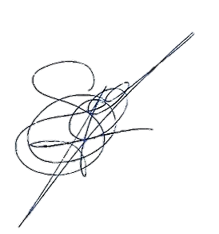 VISTO BUENO:FECHA DE ACTUALIZACIÓN:08/04/2024Mtro. En T.F.S. Santiago Ovando GonzálezMtro. En T.F.S. Santiago Ovando González